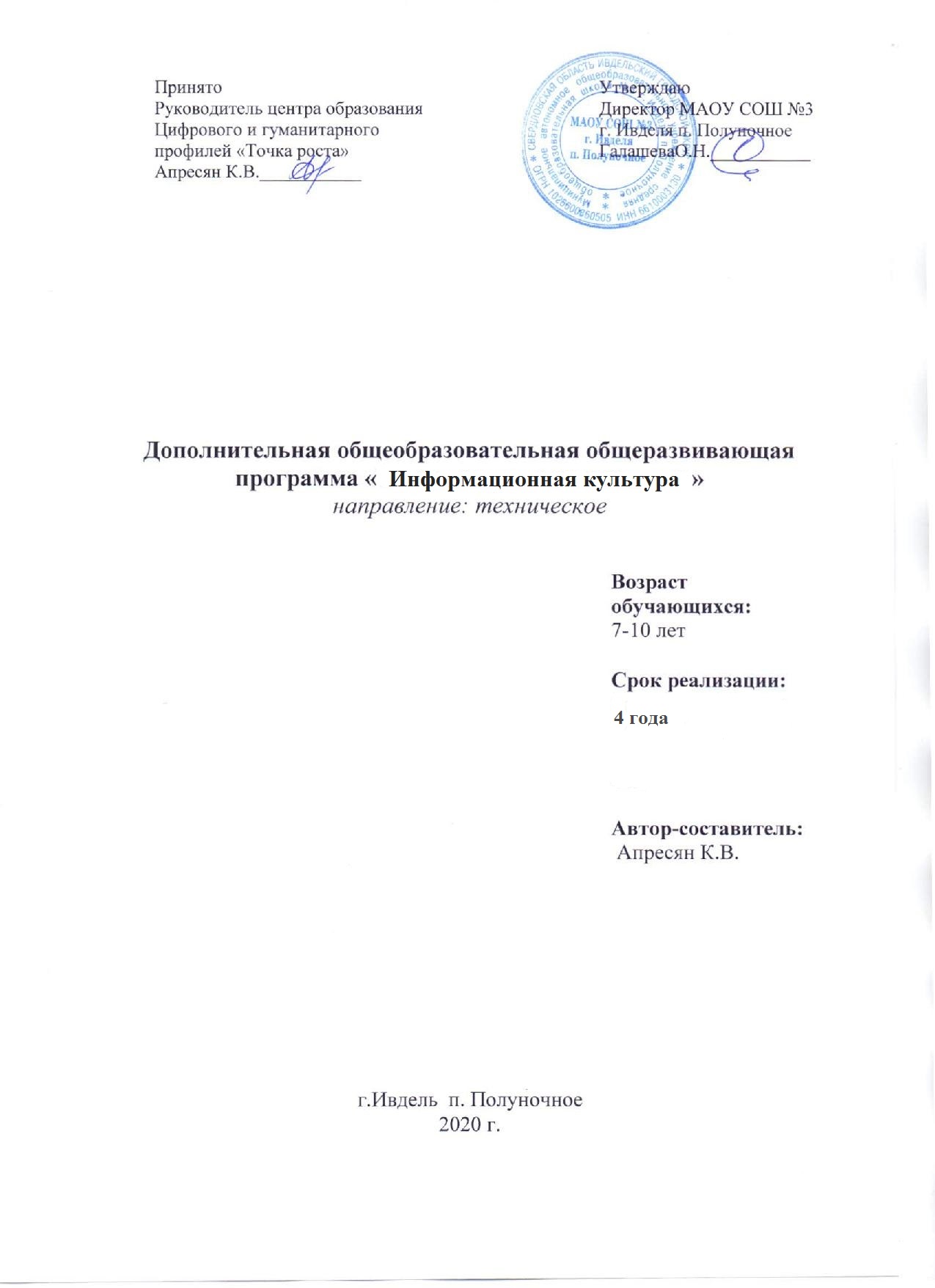 ПОЯСНИТЕЛЬНАЯ ЗАПИСКАДополнительная общеобразовательная общеразвивающая программа «Информационная культура» имеет техническую направленность.Программа разработана в соответствии со следующими нормативными документами:Федеральный закон от 29.12.2012 N 273-ФЗ (ред. от 31.07.2020) «Об образовании в Российской Федерации»Приказ Министерства просвещения Российской Федерации от 09.11.2018 № 196 "Об утверждении Порядка организации и осуществления образовательной деятельности по дополнительным общеобразовательным программам"ПОСТАНОВЛЕНИЕ Главного государственного санитарного врача РФ от 04.07.2014 N 41 "ОБ УТВЕРЖДЕНИИ САНПИН 2.4.4.3172-14 "САНИТАРНО - ЭПИДЕМИОЛОГИЧЕСКИЕ ТРЕБОВАНИЯ К УСТРОЙСТВУ, СОДЕРЖАНИЮ И ОРГАНИЗАЦИИ РЕЖИМА РАБОТЫ ОБРАЗОВАТЕЛЬНЫХ ОРГАНИЗАЦИЙ ДОПОЛНИТЕЛЬНОГО ОБРАЗОВАНИЯ ДЕТЕЙ"Письмо Минобрнауки России от 18.11.2015 N 09-3242 О направлении информации (вместе с Методическими рекомендациями по проектированию дополнительных общеразвивающих программ (включая разноуровневые программы))Письмо Минобрнауки России от 29.03.2016 n вк-641/09 "О направлении методических рекомендаций" (вместе с "методическими рекомендациями по реализации адаптированных дополнительных общеобразовательных программ, способствующих социально-психологической реабилитации, профессиональному самоопределению детей с ограниченными возможностями здоровья, включая детей-инвалидов, с учетом их особых образовательных потребностей")Приказ Министерства образования и науки РФ от 9 января 2014 г. № 2 "Об утверждении Порядка применения организациями, осуществляющими образовательную деятельность, электронного обучения, дистанционных образовательных технологий при реализации образовательных программ"Концепция развития дополнительного образования детей от 4 сентября 2014 г. № 1726-рПриоритетный проект «Доступное дополнительное образование для детей» (утвержден президиумом Совета при Президенте РФ по стратегическому развитию и приоритетным проектам (протокол от 30.11.2016 №11))Постановление Правительства свердловской области от 01.08.2019 г. №461 ПП «О региональном модельном центре дополнительного образования детей Свердловской области»Постановление Правительства свердловской области от 06.08.2019 г. №503 ПП «О системе персонифицированного финансирования дополнительного образования детей на территории Свердловской области»Приказ Министерства образования и молодежной политики Свердловской области от 30.03.2018 №162-д «Об утверждении Концепции развития образования на территории Свердловской области на период 2035 года»Приказ Министерства образования и молодежной политики Свердловской области 26.06.2019 №70-д «Об утверждении методических рекомендаций «Правила персонифицированного финансирования дополнительного образования детей в Свердловской области»Развитие новых информационных технологий фундаментально влияет на жизнь современного общества. В условиях массового производства и потребления информации, постоянного обновления, изменяются требования к современному квалифицированному специалисту. Он должен обладать не только профессиональными знаниями, умениями, навыками, но, шире, особой культурой познания, мышления, образования и самообразования.Существует многообразие подходов к определению понятия «информационная культура личности». В узком смысле она характеризуется как совокупность оптимальных способов обращения с информацией, информационных знаний, умений и навыков. В понятии «информационная культура» выделяют технологический и мировоззренческий компоненты. Мировоззренческий компонент рассматривается в системном единстве трех его составляющих – познавательного, практического и ценностного.Информационная культура личности – «составная часть базисной культуры личности как системной характеристики человека, позволяющая ему эффективно участвовать во всех видах работы с информацией: получении, накоплении, кодировании и переработке любого рода, в создании на этой основе качественно новой информации, ее передаче, практическом использовании, и включающая грамотность и компетентность в понимания природы информационных процессов и отношений, гуманистически ориентированную информационную ценностно-смысловую сферу (стремления, интересы, мировоззрение, ценностные ориентации), развитую информационную рефлексию, а также творчество в информационном поведении и социально-информационной активности».Информационная культура человека формируется, развивается в течение всей жизни, а мера еѐ развития в человеке определяется в способности и возможности раскрыть свой творческий потенциал. Информационные технологии содержат большой потенциал креативности. Действительно, возрастают возможности хранения и передачи информации, она становится более доступной. Компьютеру переданы рутинные операции, освобождая человеку время на творческую деятельность. Появляются возможности решения более сложных задач, происходит усиление человеческого интеллекта. Особое значение эти возможности имеют для системы образования. Возникают новые условия перехода к личностно-ориентированному обучению.В настоящее время не во всех сельских школах преподается информатика в начальных классах, поэтому создание в системе дополнительного образования направления для развития информационной культуры обучающихся, дополнительного изучения информатики и информационных технологий является актуальным и своевременным.В соответствии с социальным заказом выстраивается структура предмета «Информационная культура», который рассматривается как специфический курс, непрерывно развивающий знания школьников в области информатики и информационно- коммуникационных технологий.Адресат программы: программа предназначена для детей 7-10 лет.Численность обучающихся в  группе: 10-12 человек.Объем программы: 135 часов за 4 года. 1 занятие в неделю по 40 мин.1 модуль «Юный компьютерный художник»  – 33 ч.;2 модуль «Мастер печатных дел» -  34 ч.; 3 модуль «Мастер презентации»- 34 ч.; 4 модуль «Юный пользователь ПК»- 34 ч.Срок освоения программы: 36 месяцев, каждый модуль – 9 месяцев с 1 сентября по 31 мая, включая каникулярное время.Уровень сложности программы: базовый.Формы обучения: фронтальная, индивидуальная, индивидуально-групповая, групповая.Виды занятий: беседа, практические занятия, семинар, лабораторное занятие, мастер-класс, открытое занятие.Формы подведения результатов: мастер-класс, практическое занятие, открытое занятие.ЦЕЛЬ И ЗАДАЧИ ОБЩЕРАЗВИВАЮЩЕЙ ПРОГРАММЫЦель программы:  формирование специальных знаний и практических навыков в области информационной культуры, направленных на развитие, личностное самоопределение и самореализацию обучающихся.Задачи программы:Обучающие:- познакомить с устройством компьютера, способами и организацией хранения информации;- обучить практическим приёмам работы в программах: Paint, Word, PowerPoint;- способствовать формированию навыков выполнения творческих заданий.Развивающие:- способствовать развитию познавательной и творческой активности, коммуникативным умениям, коммуникабельности.Воспитательные:- формировать информационную культуру, потребность в самопознании и саморазвитии, чувство коллективизма.2 модуль - «Мастер печатных дел»3 модуль - «Мастер презентации»4 модуль - «Юный пользователь ПК»СОДЕРЖАНИЕ УЧЕБНОГО(ТЕМАТИЧЕСКОГО) ПЛАНА1 модуль «Юный компьютерный художник»  Правилa поведения и техника безопасности Теория: знакомство с кабинетом, с правилами поведения в кабинете. Демонстрация возможностей компьютера.Компьютер и его устройства. Теория: Знакомство с компьютером и его основными устройствами Практика: работа в компьютерной программе «Мир информатики».Управление мышью. Теория: понятие и назначение курсора.Практика: первые навыки работы с устройством мышь. Игра «Раскрась картинку». Осваиваем мышьТеория: закрепление первых навыков работы с мышьюПрактика: задание на логику «Соберем пазлы»Графический редактор Paint. Теория: знакомство с графическим редактором, его основными возможностями, инструментарием программы. Практика: первое знакомство.  Вызов Инструментарий программы Paint.  Теория: меню и палитра инструментов, сохранение выполненной работы в файле, открытие файла для продолжения работыПрактика: практическая работа «Путешествие в страну «Графика»Функция раскрашивания в графическом редакторе.Теория: меню и палитра инструментовПрактика: практическая работа «Встреча с Гусеничкой».Раскрашивание готовых рисунков.Теория: функция раскрашивания в графическом редакторе.Практика: практическая работа  «Цветик-семицветик».Раскрашивание готовых рисунков.Теория: функция раскрашивания в графическом редакторе.Практика: практическая работа «Что случилось с Гусеничкой?»Функция копирования. Составление рисунков.Теория: изучение функций копирования  в графическом редактореПрактика: открытое мероприятиеДекоративное рисованиеТеория: линии, прорисовка геометрических тел, узоры орнамент, цветПрактика: практическая работа «Дом для друзей».Шрифт.  Виды шрифтов Теория: изучение видов шрифта (начертания, размеры), выбор шрифта, создание надписи, корректировка надписи.Практика: «Кто живет в пруду?»Выбор шрифтаТеория: создание надписи, корректировка надписиПрактика: практическая работа. Проба пера. Проект.Теория: что такое тематическая композиция Практика: создание композиций на тему: «Как ожили деревья»Проба пера. Проект.Теория: тематическая композиция Практика: создание композиций на тему: «Мышкин дом»Проект.  Книжная графика (поздравительная открытка)Теория: изучение технологии выполнения поздравительных открытокПрактика: поздравительная открытка «Что было в письме Бабочки?»Проект.  Книжная графика (книжная обложка)Теория: изучение технологии выполнения книжной обложкиПрактика: «Наши любимые книги»2 модуль «Мастер печатных дел»Правилa поведения и техники безопасности в компьютерном кабинете. Теория: знакомство с кабинетом, с правилами поведения в кабинете. Демонстрация возможностей компьютера.Практика: первое знакомство с компьютером.Работа с мышью. КлавиатураТеория: знакомство с компьютером и его основными устройствами, работа в компьютерной программе «Мир информатики»Практика: работа с мышью. Клавиатура. Основные клавиши.Графический редактор Paint . Теория: меню и палитра инструментов, сохранение выполненной работы в файле, открытие файла для продолжения работыПрактика: практическая работа «Путешествие в страну «Графика»Текстовый редактор Word. Теория: знакомство с текстовым редактором Word. Меню программы, основные возможности. Компьютерное письмо. Текстовые редакторы. Основные операции при создании текстов: набор текста, перемещение курсора, ввод заглавных букв, сохранение, открытие и создание новых текстов, выделение текста, вырезание.Практика: вызов программы.  Создание простых текстов.Набор текстаТеория: копирование и вставка текста.Практика: набор текста по образцу.Клавиатурный тренажерТеория: оформление текста. Выбор шрифта, размера, цвета и начертания символов. Практика: практическая работа «Оформление сочинения».Редактирование и форматирование текстаТеория: изучение способов редактирования и форматирования набранного текста.Практика: оформление буклетовСоздание компьютерного рисунка в текстовом редакторе. Схемы.Теория: изучения способов создания рисунка в текстовом редактореПрактика: создание поздравительной открыткиОформление сочиненияТеория: изучение способов написания сочинения с применением различных возможностей программы WordПрактика: написание сочинения3 модуль «Мастер презентации»Правила поведения и техники безопасности в компьютерном кабинете. Теория: знакомство с кабинетом, с правилами поведения в кабинете. Демонстрация возможностей компьютера Компьютер и его составляющие. Первое знакомство. ПрограммыТеория: знакомство с компьютером и его основными программами.Практика: обзор программ Paint, Word, Power Point Знакомство с программой Power Point.Теория: знакомство с редактором Power Point, меню программыПрактика: практическая работа с меню программыОсновные возможности программы PowerPointТеория: основные панели Power Point. Технология создания презентаций.Практика: разбиение презентации на элементарные объекты.Самостоятельная работаПрактика: создание фона. Переход слайдов.Составление простейшей презентацииТеория: выполнение операций копирования, удаления, перемещения и вставки слайдов. Создание управляющих кнопок. Оформление фона.Практика: создание презентаций по образцу.Творческий Проект. «Это я»Теория: технология выполнения проектовПрактика: выполнение проектаРабота с текстом.Теория: создание и форматирование текста. Анимация текстаПрактика: применение полученных знаний на практике.Текстовый редактор Word. Теория: знакомство с текстовым редактором Word. Меню программы, основные возможности. Практика: составление рефератов, поздравительных открыток, буклетов, брошюр, схем и компьютерных рисунков – схем.Знакомство с графическим редактором PaintТеория: знакомство с текстовым редактором Word. Меню программы, основные возможности. Компьютерное письмо. Текстовые редакторы. Основные операции при создании текстов: набор текста, перемещение курсора, ввод заглавных букв, сохранение, открытие и создание новых текстов, выделение текста, вырезание.Практика: создание печатного текста по образцу.Добавление в презентацию картинок, арт текстов.Теория: технология добавления в презентацию картинок, арт текстов.Практика: применение полученных знаний, открытый урок.Самостоятельная работаТеория: создание презентаций по образцу.Творческий проект. «Мой класс»Теория: технология создания проектовПрактика: проект «Мой класс».Добавление  эффектов анимации в презентациюТеория: изучение технологии анимации картинок.Практика: применение полученных знаний на практике.Самостоятельная работаПрактика: создание презентации на выбранную тему с использованием всех полученных знаний.Творческий Проект. «Моя семья»Практика: создание отчетного проекта «Моя семья»4 класс «Юный пользователь ПК»Техника безопасности.Теория: знакомство с кабинетом, с правилами поведения в кабинете.1.1 Компьютерные программы. Операционная система. Рабочий стол. Компьютерная мышь. Клавиатура. Включение и выключение компьютера. Запуск программы. Завершение выполнения программы.Теория: Вводное занятие. Практика: Операционная система. Рабочий стол. Компьютерная мышь. Клавиатура. Включение и выключение компьютера. Запуск программы. Завершение выполнения программы.Программа -  графический редактор  Paint.Знакомство с программой -  графический редактор Paint. Теория: основные элементы окна Paint.  Практика: создание рисунка по образцу.Использование графических примитивов.Теория: использование графических примитивов, Практика: умение применять инструменты на практике.Применение инструментов: карандаш, ластик, кисть, палитра, линия графического редактора Paint.Теория: технология применения инструментов: карандаш, ластик, кисть, палитра, линия графического редактора Paint.Практика: практическое применение инструментовСоздание рисунков. 3.1 Основные операции при рисовании: рисование и стирание точек, линий, фигур.Теория: Основные операции при рисовании: рисование и стирание точек, линий, фигур. Практика: применение полученных знаний на практике3.2 Заливка цветом.Теория: технология заливки цветомПрактика: раскрашивание картинок путем заливки3.3 Вставка графического объектаТеория: технология вставки графического объектаПрактика: вставка графического объекта3.4 Создание рисункаТеория: технология создания рисунка при помощи стандартных рисунковПрактика: создание рисунка на тему «Природа».3.5 Создание рисункаТеория: технология создания рисунка при помощи стандартных рисунковПрактика: создание рисунка на тему «Моя семья».3.6 Создание рисунка по выбору.Теория: выбор  темы для создания рисункаПрактика: использование всех полученных выше знаний для создания рисункаЗнакомство с компьютером: файлы и папки. Теория: Файлы. Папки (каталоги). Имя файла. Практика: Операции над файлами и папками (каталогами): создание папок, копирование файлов и папок, удаление файлов и каталогов (папок). Создание текстов.Компьютерное письмо. Текстовые редакторы.Теория: знакомство с текстовым редактором Word. Меню программы, основные возможности. Компьютерное письмо. Текстовые редакторы. Основные операции при создании текстов: набор текста, перемещение курсора, ввод заглавных букв, сохранение, открытие и создание новых текстов, выделение текста, вырезание.Практика: вызов программы.  Создание простых текстов.Основные операции при создании текстов: набор текста, перемещение курсора, ввод заглавных букв.Теория: оформление текста. Практика: практическая работа набор текста, перемещение курсора, ввод заглавных букв.Основные операции при создании текстов: сохранение, открытие и создание новых текстов.Теория: основные операции при создании текстов: сохранение, открытие и создание новых текстов.Практика: применение полученных знаний на практике.Основные операции при создании текстов: выделение текста, вырезание, копирование и вставка текста.Теория: технологии: выделение текста, вырезание, копирование и вставка текста.Практика: применение полученных знаний на практикеВыбор шрифта, размера, цвета и начертания символов.Теория: выбор шрифта, размера, цвета и начертания символов.Практика: применение полученных знаний на практикеСоздание печатного текста: поздравление с праздником.Теория: технология изготовления открыток в WordПрактика: изготовление открыткиВставка картинки в текст.Теория: изучение способов вставки картинок в текстПрактика: вставка картинокСоздание печатных публикаций6.1 Печатные публикацииТеория: Печатные публикации. Виды печатных публикаций. Практика: созданий открытки по образцу6.2 Открытка к празднику.Теория: виды открытокПрактика: создание открытки на свободную тему с использованием знаний полученных ранее6.3 Печать текста с вставленным графическим объектом.Теория: технология печати текста с вставленным графическим объектомПрактика: применение полученных знаний на практикеПоиск информации7.1 Способы компьютерного поиска информации: файлов, изображений.Теория: Способы компьютерного поиска информации: поиск файлов с помощью файловых менеджеров. Практика: Поиск изображений. Сохранение найденных изображений.ПЛАНИРУЕМЫЕ РЕЗУЛЬТАТЫЛичностные расширение научного мировоззрения повышение мотивации и познавательной активности устойчивый познавательный интерес к работе в информационной среде проявление избирательности в работе с информацией, исходя из морально-этических соображений, позитивных социальных установок и интересов индивидуального развития. коммуникативные навыки общения в информационной среде.Метапредметные- умение самостоятельно планировать пути достижения целей, осознанно выбирать наиболее эффективные способы решения познавательных задач;- умение осуществлять контроль своей деятельности в процессе достижения результата;- умение оценивать правильность выполнения учебной задачи, собственные возможности её решения;- умение создавать, применять и преобразовывать знаки и символы, модели и схемы для решения учебных и познавательных задач;- умение организовывать учебное сотрудничество и совместную деятельность с учителем и сверстниками; работать индивидуально и вгруппе;– способность обучающегося принимать и сохранять учебную цель и задачи; самостоятельно преобразовывать практическую задачу в познавательную; умение планировать собственную деятельность в соответствии с поставленной задачей и условиями её реализации и искать средства её осуществления; умение контролировать и оценивать свои действия, вносить коррективы в их выполнение на основе оценки и учёта характера ошибок, проявлять инициативу и самостоятельность в обучении.КОМПЛЕКС ОРГАНИЗАЦИОННО-ПЕДАГОГИЧЕСКИХ УСЛОВИЙУсловия реализации программыМатериально- техническое обеспечение - для успешной реализации программы имеются: помещения, удовлетворяющие требованиям к образовательному процессу в учреждениях дополнительного образования, нетбуки, принтер и копировальный аппарат, электронная почта, Интернет.Кадровое обеспечение - дополнительную образовательную программу реализует педагог дополнительного образования.ФОРМЫ АТТЕСТАЦИИВ середине периода обучения по каждому модулю проводится промежуточная аттестация в форме открытого мероприятия. Итоговая аттестация проводится в форме защиты проекта.Успешность обучения определяется позитивной динамикой личных достижений, уровнем личностного развития. Уровень личностного развития обучающихся определяется в результате системного мониторинга динамики достижений обучающихся при обучении по программе.ОЦЕНОЧНЫЕ МАТЕРИАЛЫМониторинг результативности обучения по дополнительной общеобразовательной общеразвивающей программеДИАГНОСТИЧЕСКАЯ КАРТАмониторинга результатов обучения по дополнительной общеобразовательной программе общеразвивающего видаСредний балл высчитывается по формуле:   средний балл =   ,  где Ʃ– сумма баллов по 11 показателям. Например, учащийся набрал в сумме 20 балов, 20/11=1,8  (близко к 2 – средний уровень)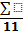 Р.S/ Р.S.  высокий уровень освоения программа: от 2, 5  до 3 баллов;                 средний уровень – от 1,5 до 2,4  балла;                  низкий уровень – 0-1,4 балла.Мониторинг результатов обучения по дополнительной общеобразовательной программе общеразвивающего видаМЕТОД ИЧЕСКИЕ МАТЕРИАЛЫ К ОТКРЫТЫМ МЕРОПРИЯТИЯМ.1 модуль – открытое мероприятие «Функция копирования. Составление рисунков».
Цель: формирование навыков работы с инструментами, умения создавать и редактировать компьютерный рисунок.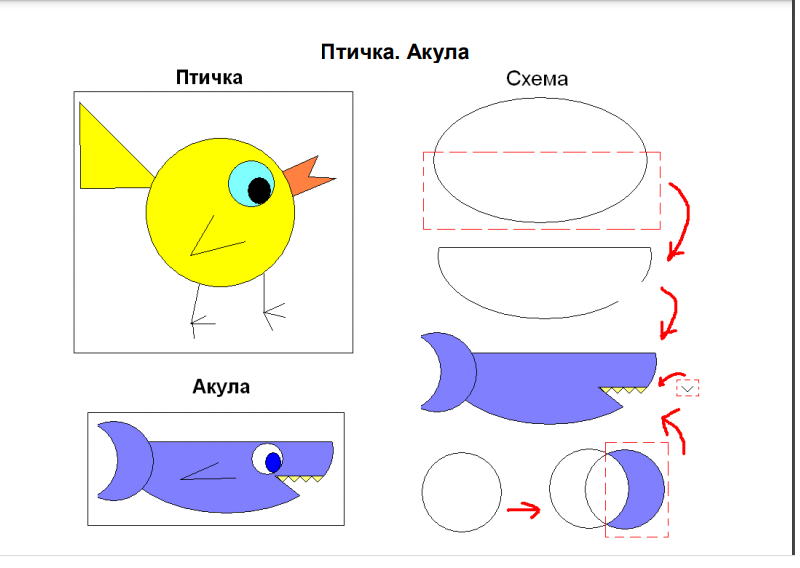 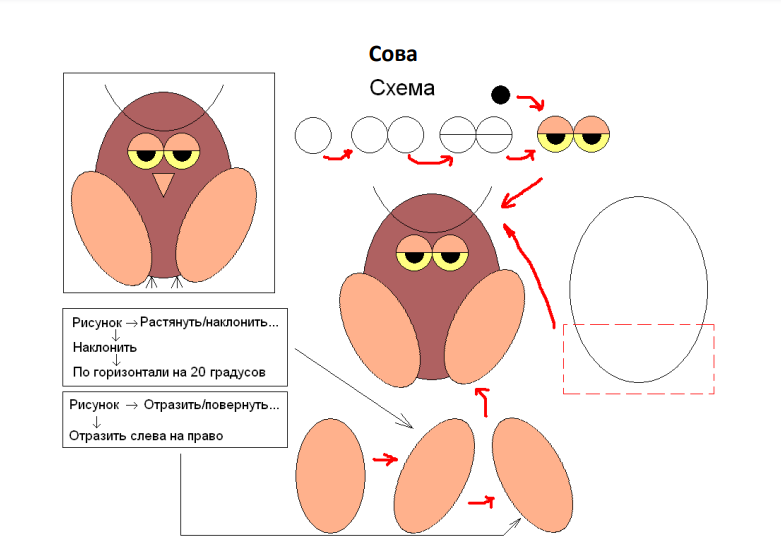 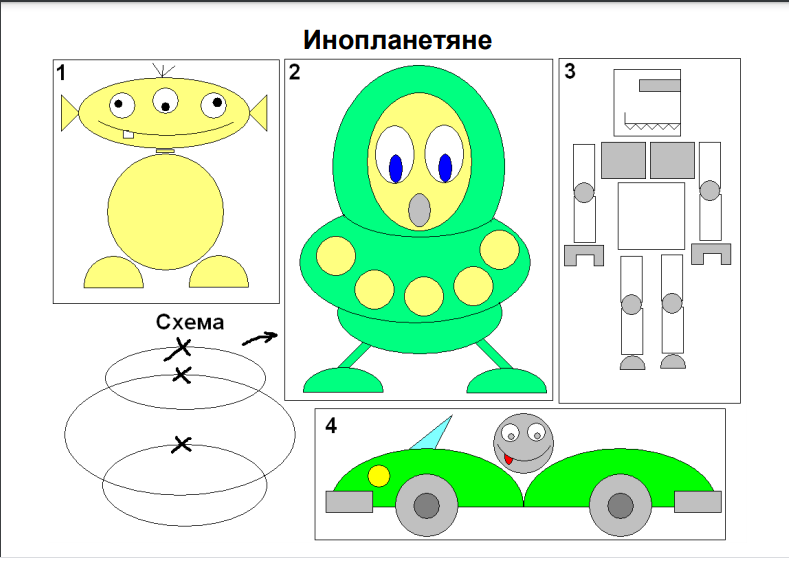 2 модуль – открытое мероприятие «Редактирование и форматирование текста. Оформление буклетов»Цель: знакомство с одним из способов размещения текста в колонках и приобретение практических навыков создания буклетов в Microsoft Word. Создать новый документСменить книжную ориентацию на альбомную Разметка страницы  Ориентация –> Альбомная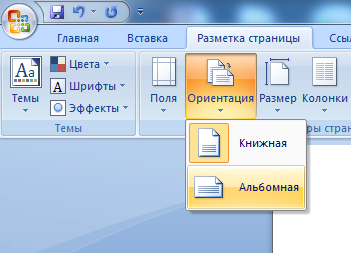 Необходимо сделать минимальные отступы, находящиеся по краям страницы.Разметка страницы  Поля –> Настраиваемые поля 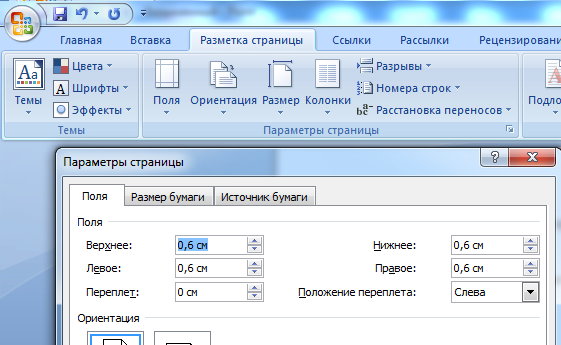 Обычно для буклета выбираем 0,5-0,7 смРазметка страницы  Колонки ( выбираем 3)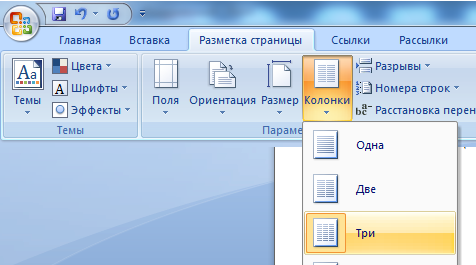 Можно установить разделительРазметка страницы  Колонки  Другие колонки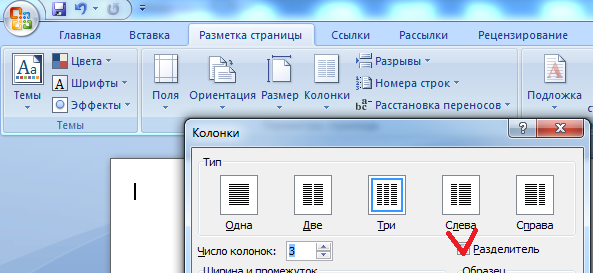 Документ готов для заполнения. \Обычно буклет состоит из 2 страниц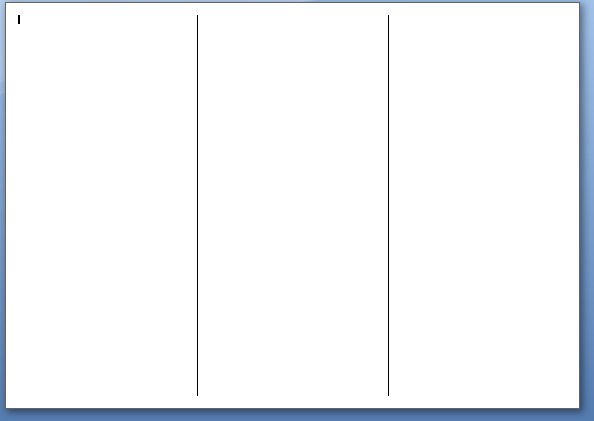 Можно изменить цвет страницы.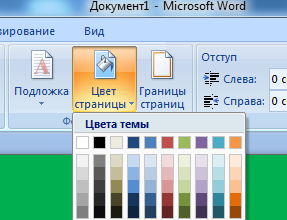 Примеры буклетов: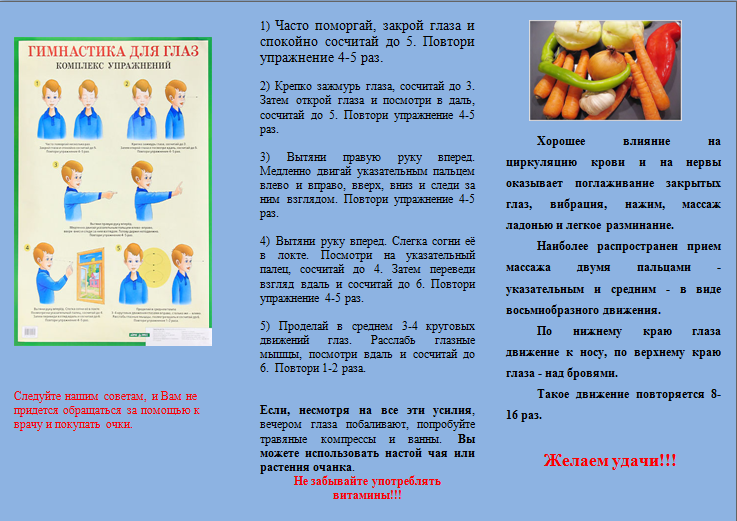 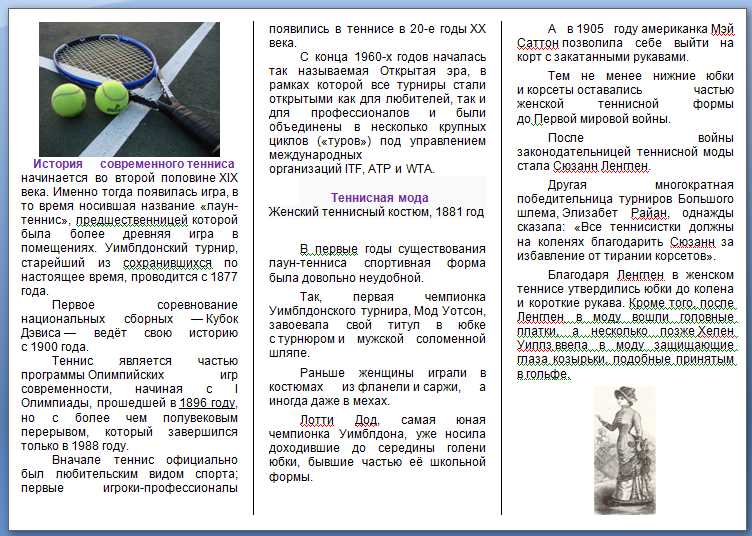 3 модуль – открытое мероприятие «Добавление в презентацию картинок, арт текстов».Цель: познакомить учащихся с эффектами анимации программы Power Point: «Настройка анимации», «добавить эффект».Анимирование любого неподвижного объекта, в том числе и текста, предполагает 4 шага.Выделите объект, который желаете анимировать (вокруг него должны обозначиться маркеры изменения размера).На вкладке «Анимация» кликните «Добавить анимацию».Выберите желаемый эффект.Определите параметры эффекта.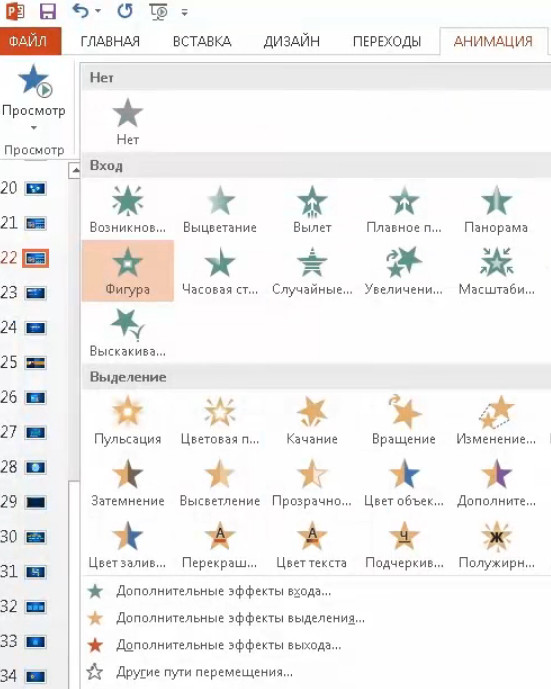 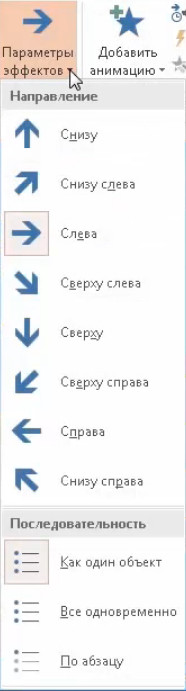 Выбирая эффекты, помните, что некоторые из них доступны исключительно как анимация текста в PowerPoint. Это касается таких эффектов, как «Кнут», «Волна», «Падение» и ряда других.Чтобы добавить к уже существующей анимации дополнительный эффект потребуется выполнить 3 последовательные действия.Нажмите «Добавить анимацию».Отметьте нужный эффект.Кликните пункт «С предыдущим» в разделе «Область анимации».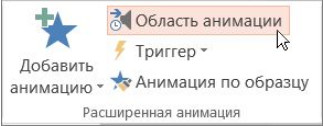 Совет! Убедитесь, что в настойках слайд-шоу не стоит отметка «Без анимации». Если она установлена анимация не будет воспроизводиться во время показа слайд-шоу, а лишь при предварительном просмотре. А значит, все старания пойдут насмарку.Запуск эффектовPowerPoint предлагает 3 варианта запуска эффектов:«по щелчку» (эффект включается после щелчка по слайду);«с предыдущим» (запуск происходит в одно время с предыдущим эффектом);«после предыдущего» (эффект воспроизводиться по завершению предшествующей анимации, при этом нет необходимости что-либо щелкать).Если всех эффектов анимации достаточно, то от варианта «по щелчку» лучше отказаться. Его использование требует больше времени, что повышает риск распыления внимания докладчика.Рассмотрим, как сделать анимацию картинки в PowerPoint, используя один из вышеуказанных вариантов запуска.Выделите эффект, который будете редактировать.Во вкладке «Анимация» кликните «Начало».Выберите требуемый показатель.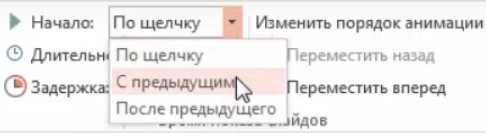 Определение порядка показа эффектовОпределить порядок, в котором будет проходить показ эффектов, поможет следующая инструкция.Нажмите «Анимация» > «Область анимации».Выделите эффект, который не стоит на своем месте в порядке анимации.В пункте «Изменить порядок анимации» выберите «Переместить вперед» или «Переместить назад».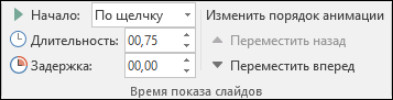 Вышеупомянутыми командами можно пользовать несколько раз подряд.Скорость показа эффектовВ данном случае понадобиться параметр «Длительность». Пользоваться им очень просто.Выделите эффект, который будет редактироваться.В поле «Длительность» введите требуемое число с помощью клавиатуры.Минимальная длительность показа составляет 0.01 с, а максимальная – 59 с.Стоит упомянуть и о параметре «Задержка», определяющем отрезок времени перед включением конкретного эффекта. Данный отрезок времени стартует после завершения предыдущего эффекта или после дополнительного клика.Как удалить анимацию в PowerPoint?Когда объекту присваивается эффект анимации, возле него возникает маленькая числовая отметка. Она подтверждает наличие эффекта и обозначает его позицию в порядке анимации на конкретном слайде. Данное обозначение можно использовать для удаления анимации. Каким образом?Выберите цифру возле ненужной анимации.Нажмите «DELETE».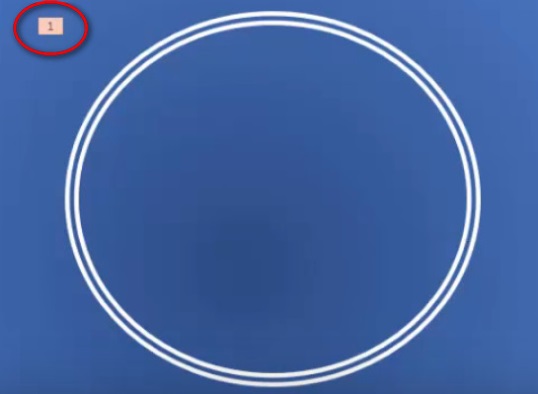 Методические рекомендации по защите итогового проекта по каждому модулю.План защиты проектаТема проекта.Цель проекта.Задачи.Гипотезы.Методы и средства исследования.Актуальность проекта.Этапы работы.Полученные результаты.Выводы.СПИСОК ЛИТЕРАТУРЫБрыксина О.Ф. Артефакт-педагогика: от артефакта к учебной ситуации/ О.Ф. Брыксина, А.А. Пономарева, Л.В. Рождественская // Информатика и образование. — 2014.  Брыксина О.Ф. Интерактивная доска на уроке: как оптимизировать образовательный процесс/ О.Ф. Брыксина. — М.: Учитель, 2013Брыксина О.Ф. Информационно-коммуникационные технологии в начальной школе: учебник для вузов / О.Ф. Брыксина, Е.С. Га- ланжина, М.А. Смирнова. — М.: Академия, 2015. Водопьян Г.М. О построении модели процесса информатизации школы / Г.М. Водопьян, А.Ю. Уваров. — М.: Издатель, 2006. Роготнева А.В. Организация проектной деятельности в школе в свете требований ФГОС: метод, пособие /А.В. Роготнева, Л.Н. Тарасова. — М.: ВЛАДОС, 2015. СОДЕРЖАНИЕ ОБЩЕРАЗВИВАЮЩЕЙ ПРОГРАММЫУчебный (тематический) план1 модуль - «Юный компьютерный художник»СОДЕРЖАНИЕ ОБЩЕРАЗВИВАЮЩЕЙ ПРОГРАММЫУчебный (тематический) план1 модуль - «Юный компьютерный художник»СОДЕРЖАНИЕ ОБЩЕРАЗВИВАЮЩЕЙ ПРОГРАММЫУчебный (тематический) план1 модуль - «Юный компьютерный художник»СОДЕРЖАНИЕ ОБЩЕРАЗВИВАЮЩЕЙ ПРОГРАММЫУчебный (тематический) план1 модуль - «Юный компьютерный художник»СОДЕРЖАНИЕ ОБЩЕРАЗВИВАЮЩЕЙ ПРОГРАММЫУчебный (тематический) план1 модуль - «Юный компьютерный художник»СОДЕРЖАНИЕ ОБЩЕРАЗВИВАЮЩЕЙ ПРОГРАММЫУчебный (тематический) план1 модуль - «Юный компьютерный художник»Название раздела, темыКол-во часовКол-во часовКол-во часовФорма аттестации/контроля№п/пНазвание раздела, темыВсегоТеорияПрактикаФорма аттестации/контроля1Правила поведения и техника безопасности в кабинете. Что умеет делать компьютер? Из чего состоит компьютер?22-Опрос2Компьютер как инструмент работы с информацией. Знакомство с графическим интерфейсом компьютера.21,50,5Выполнение практической работы3 Управление мышью. Понятие и назначение курсора. Первые навыки работы с устройством мышь. Осваиваем мышь. Игра «Раскрась картинку»21,50,5Выполнение практической работы4Осваиваем мышь. Задание на логику «Соберем пазлы»21,50,5Выполнение практической работы5Знакомство с графическим редактором Paint.21,50,5Выполнение практической работы6Инструментарий программы PaintПутешествие в страну «Графика»21,50,5Выполнение практической работы7Функция раскрашивания в графическом редакторе.Встреча с Гусеничкой.21,50,5Выполнение практической работы8Раскрашивание готовых рисунков.Цветик-семицветик.21,50,5Выполнение практической работы9Раскрашивание готовых рисунков.Что случилось с Гусеничкой?21,50,5Выполнение практической работы10Функция копирования. Составление рисунков.Знакомство Мышки с Божьей-коровкой.21,50,5Выполнение практической работыОткрытое мероприятие11Декоративное рисование(Линии, прорисовка геометрических тел, узоры орнамент, цвет)Дом для друзей.21,50,5Выполнение практической работы12Шрифт.  Виды шрифтов (начертания, размеры), выбор шрифта, создание надписи, корректировка надписиКто живет в пруду?21,50,5Выполнение практической работы13Выбор шрифта, создание надписи, корректировка надписи21,50,5Выполнение практической работы14Проба пера. Проект.Тематическая композиция (Создание композиций на тему: «Как ожили деревья»)21,50,5Выполнение практической работы15Проба пера. Проект.Тематическая композиция (Создание композиций на тему: «Мышкин дом»)21,50,5Выполнение практической работы16Проект.  Книжная графика (поздравительная открытка)Что было в письме Бабочки?10,50,5Выполнение практической работы, мастер-класс17Проект.  Книжная графика (книжная обложка)Наши любимые книги21,50,5Защита проектной работы	Итого33 ч.25 ч.8 ч.№п/пНазвание темыКол-во часовКол-во часовКол-во часовФорма аттестации/  контроля№п/пНазвание темыВсегоТеорияПрактикаФорма аттестации/  контроля1Правилa техники безопасности. Компьютер и его составляющие. Первое знакомство. 321Опрос2Работа с мышью. Клавиатура. Основные клавиши.422Выполнение практической работы3Знакомство с графическим редактором Paint. Путешествие в страну «Графика»422Выполнение практической работы, опрос4Текстовый редактор Word . Первое знакомство.  Вызов программы.  Создание простых текстов31,51,5Выполнение практической работы5Набор текста422Выполнение практической работы6Клавиатурный тренажер422Выполнение практической работы, мастер-класс7Редактирование и форматирование текстаОформление буклетов422Выполнение практической работы, открытое мероприятие8Создание компьютерного рисунка в текстовом редакторе. Схемы.422Выполнение практической работы9Проект. Оформление сочинения.  422Выполнение практической работы, защита проектаИтого 34 ч.17, 5 ч.16,5 ч.№ТемаКол-во часовКол-во часовКол-во часовФорма аттестации/контроля№ТемаВсегоТеорияПрактикаФорма аттестации/контроля1Техника безопасности11-Опрос2Компьютер и его составляющие. Первое знакомство. Программы.10,50,5Выполнение практической работы3Знакомство с программой PowerPoint211Выполнение практической работы4Основные возможности программы PowerPoint10,50,5Выполнение практической работы5Самостоятельная работа1-1Выполнение практической работы6Составление простейшей презентации312Выполнение практической работы7 Творческий Проект. «Это я»312Выполнение практической работы8Работа с текстом.211Выполнение практической работы9Знакомство с текстовым редактором Word211Выполнение практической работы10Знакомство с графическим редактором Paint312Выполнение практической работы11Добавление в презентацию картинок, арт текстов.312Выполнение практической работы, мастер-класс12Самостоятельная работа2-2Выполнение практической работы13Творческий проект. «Мой класс»312Выполнение практической работы14Добавление  эффектов анимации в презентацию312Выполнение практической работы.Открытое мероприятие15Самостоятельная работа1-1Выполнение практической работы16Творческий Проект. «Моя семья»2-2Защита проектаИтого 34 ч.11 ч.23 ч.№ п/пТема модуля, занятияКоличество часовКоличество часовКоличество часовФорма аттестации№ п/пТема модуля, занятияВсегоТеорияПрактикаФорма аттестации1Техника безопасности Вводное занятие. 2111.1Правила поведения в компьютерном кабинете, при работе с персональным компьютером.  Компьютерные программы. Операционная система. Рабочий стол. Компьютерная мышь. Клавиатура. Включение и выключение компьютера. Запуск программы. Завершение выполнения программы.211Опрос, Выполнение практической работы2Программа -  графический редактор  Paint.31,51,52.1Знакомство с программой -  графический редактор Paint. Основные элементы окна Paint.  10,50,5Выполнение практической работы2.2Использование графических примитивов.10,50,5Выполнение практической работы2.3Применение инструментов: карандаш, ластик, кисть, палитра, линия графического редактора Paint.10,50,5Выполнение практической работы3Создание рисунков93,55,53.1Основные операции при рисовании: рисование и стирание точек, линий, фигур.211Мастер-класс3.2Заливка цветом.10,50,5Выполнение практической работы3.3Вставка графического объекта.10,50,5Выполнение практической работы3.4Создание рисунка на тему «Природа».20,51,5Выполнение практической работы3.5Создание рисунка на тему «Моя семья».20,51,5Выполнение практической работы3.6Создание рисунка по выбору.10,50,5Открытое мероприятие4Знакомство с компьютером: файлы и папки (каталоги)2114.1Файлы. Папки (каталоги). Имя файла. Операции над файлами и папками (каталогами): создание папок, копирование файлов и папок, удаление файлов и каталогов (папок).211Выполнение практической работы5Создание текстов94,54,55.1Компьютерное письмо. Текстовые редакторы.211Выполнение практической работы5.2Основные операции при создании текстов: набор текста, перемещение курсора, ввод заглавных букв.10,50,5Выполнение практической работы5.3Основные операции при создании текстов: сохранение, открытие и создание новых текстов.10,50,5Выполнение практической работы5.4Основные операции при создании текстов: выделение текста, вырезание, копирование и вставка текста.10,50,5Выполнение практической работы5.5Выбор шрифта, размера, цвета и начертания символов. 10,50,5Выполнение практической работы5.6Создание печатного текста: поздравление с праздником.211Выполнение практической работы5.7Вставка картинки в текст.10,50,5Выполнение практической работы6Создание печатных публикаций7256.1.Печатные публикации. Виды печатных публикаций. Открытка.20,51,5Выполнение практической работы6.2Проект. Открытка к празднику.30,52,5Защита проекта6.3Печать текста с вставленным графическим объектом.211Выполнение практической работы7Поиск информации2117.1Способы компьютерного поиска информации: файлов, изображений.211Выполнение практической работыИтого 34ч.14,5ч.19,5чДополнительная образовательная Программа общеразвивающего видаДополнительная образовательная Программа общеразвивающего видаДополнительная образовательная Программа общеразвивающего видаДополнительная образовательная Программа общеразвивающего видаДополнительная образовательная Программа общеразвивающего видаДополнительная образовательная Программа общеразвивающего видаДополнительная образовательная Программа общеразвивающего видаДополнительная образовательная Программа общеразвивающего видаДополнительная образовательная Программа общеразвивающего видаДополнительная образовательная Программа общеразвивающего видаДополнительная образовательная Программа общеразвивающего видаМодульМодульМодульМодульПедагогПедагогПедагогПедагогПедагогПедагогПедагогПедагогФамилия, имя обучающегося1.1.2.2.3.3.3.4.4.5.5.5.5.6.6.6.7.7.8.8.9.9.9.9.10.10.10.10.11.11.11.11.12.12.12.12.12.13.13.13.13.14.14.14.15.15.15.Сроки диагностики                                                                                                                                                                                                                                                                                                                                                                                                                                                                                                   Показатели1 полугодие2 полугодие1 полугодие2 полугодие1 полугодие2 полугодие2 полугодие1 полугодие2 полугодие1 полугодие1 полугодие2 полугодие2 полугодие1 полугодие1 полугодие2 полугодие1 полугодие2 полугодие1 полугодие2 полугодиеПромежуточная аттестацияПромежуточная аттестацияПромежуточная аттестацияПромежуточная аттестация1 полугодие1 полугодие1 полугодие2 полугодие1 полугодие1 полугодие2 полугодие2 полугодие1 полугодие1 полугодие2 полугодие2 полугодие2 полугодие1 полугодие2 полугодие2 полугодие2 полугодие1 полугодие2 полугодие2 полугодие1 полугодие1 полугодие2 полугодиеПРЕДМЕТНЫЕ РЕЗУТЬТАТЫТеоретическая подготовкаПРЕДМЕТНЫЕ РЕЗУТЬТАТЫТеоретическая подготовкаПРЕДМЕТНЫЕ РЕЗУТЬТАТЫТеоретическая подготовкаПРЕДМЕТНЫЕ РЕЗУТЬТАТЫТеоретическая подготовкаПРЕДМЕТНЫЕ РЕЗУТЬТАТЫТеоретическая подготовкаПРЕДМЕТНЫЕ РЕЗУТЬТАТЫТеоретическая подготовкаПРЕДМЕТНЫЕ РЕЗУТЬТАТЫТеоретическая подготовкаПРЕДМЕТНЫЕ РЕЗУТЬТАТЫТеоретическая подготовкаПРЕДМЕТНЫЕ РЕЗУТЬТАТЫТеоретическая подготовкаПРЕДМЕТНЫЕ РЕЗУТЬТАТЫТеоретическая подготовкаПРЕДМЕТНЫЕ РЕЗУТЬТАТЫТеоретическая подготовкаПРЕДМЕТНЫЕ РЕЗУТЬТАТЫТеоретическая подготовкаПРЕДМЕТНЫЕ РЕЗУТЬТАТЫТеоретическая подготовкаПРЕДМЕТНЫЕ РЕЗУТЬТАТЫТеоретическая подготовкаПРЕДМЕТНЫЕ РЕЗУТЬТАТЫТеоретическая подготовкаПРЕДМЕТНЫЕ РЕЗУТЬТАТЫТеоретическая подготовкаПРЕДМЕТНЫЕ РЕЗУТЬТАТЫТеоретическая подготовкаПРЕДМЕТНЫЕ РЕЗУТЬТАТЫТеоретическая подготовкаПРЕДМЕТНЫЕ РЕЗУТЬТАТЫТеоретическая подготовкаПРЕДМЕТНЫЕ РЕЗУТЬТАТЫТеоретическая подготовкаПРЕДМЕТНЫЕ РЕЗУТЬТАТЫТеоретическая подготовкаПРЕДМЕТНЫЕ РЕЗУТЬТАТЫТеоретическая подготовкаПРЕДМЕТНЫЕ РЕЗУТЬТАТЫТеоретическая подготовкаПРЕДМЕТНЫЕ РЕЗУТЬТАТЫТеоретическая подготовкаПРЕДМЕТНЫЕ РЕЗУТЬТАТЫТеоретическая подготовкаПРЕДМЕТНЫЕ РЕЗУТЬТАТЫТеоретическая подготовкаПРЕДМЕТНЫЕ РЕЗУТЬТАТЫТеоретическая подготовкаПРЕДМЕТНЫЕ РЕЗУТЬТАТЫТеоретическая подготовкаПРЕДМЕТНЫЕ РЕЗУТЬТАТЫТеоретическая подготовкаПРЕДМЕТНЫЕ РЕЗУТЬТАТЫТеоретическая подготовкаПРЕДМЕТНЫЕ РЕЗУТЬТАТЫТеоретическая подготовкаПРЕДМЕТНЫЕ РЕЗУТЬТАТЫТеоретическая подготовкаПРЕДМЕТНЫЕ РЕЗУТЬТАТЫТеоретическая подготовкаПРЕДМЕТНЫЕ РЕЗУТЬТАТЫТеоретическая подготовкаПРЕДМЕТНЫЕ РЕЗУТЬТАТЫТеоретическая подготовкаПРЕДМЕТНЫЕ РЕЗУТЬТАТЫТеоретическая подготовкаПРЕДМЕТНЫЕ РЕЗУТЬТАТЫТеоретическая подготовкаПРЕДМЕТНЫЕ РЕЗУТЬТАТЫТеоретическая подготовкаПРЕДМЕТНЫЕ РЕЗУТЬТАТЫТеоретическая подготовкаПРЕДМЕТНЫЕ РЕЗУТЬТАТЫТеоретическая подготовкаПРЕДМЕТНЫЕ РЕЗУТЬТАТЫТеоретическая подготовкаПРЕДМЕТНЫЕ РЕЗУТЬТАТЫТеоретическая подготовкаПРЕДМЕТНЫЕ РЕЗУТЬТАТЫТеоретическая подготовкаПРЕДМЕТНЫЕ РЕЗУТЬТАТЫТеоретическая подготовкаПРЕДМЕТНЫЕ РЕЗУТЬТАТЫТеоретическая подготовкаПРЕДМЕТНЫЕ РЕЗУТЬТАТЫТеоретическая подготовкаПРЕДМЕТНЫЕ РЕЗУТЬТАТЫТеоретическая подготовкаПРЕДМЕТНЫЕ РЕЗУТЬТАТЫТеоретическая подготовкаТеоретические знания, предусмотренные программойВладение специальной терминологиейПРЕДМЕТНЫЕ РЕЗУЛЬТАТЫПрактическая подготовкаПРЕДМЕТНЫЕ РЕЗУЛЬТАТЫПрактическая подготовкаПРЕДМЕТНЫЕ РЕЗУЛЬТАТЫПрактическая подготовкаПРЕДМЕТНЫЕ РЕЗУЛЬТАТЫПрактическая подготовкаПРЕДМЕТНЫЕ РЕЗУЛЬТАТЫПрактическая подготовкаПРЕДМЕТНЫЕ РЕЗУЛЬТАТЫПрактическая подготовкаПРЕДМЕТНЫЕ РЕЗУЛЬТАТЫПрактическая подготовкаПРЕДМЕТНЫЕ РЕЗУЛЬТАТЫПрактическая подготовкаПРЕДМЕТНЫЕ РЕЗУЛЬТАТЫПрактическая подготовкаПРЕДМЕТНЫЕ РЕЗУЛЬТАТЫПрактическая подготовкаПРЕДМЕТНЫЕ РЕЗУЛЬТАТЫПрактическая подготовкаПРЕДМЕТНЫЕ РЕЗУЛЬТАТЫПрактическая подготовкаПРЕДМЕТНЫЕ РЕЗУЛЬТАТЫПрактическая подготовкаПРЕДМЕТНЫЕ РЕЗУЛЬТАТЫПрактическая подготовкаПРЕДМЕТНЫЕ РЕЗУЛЬТАТЫПрактическая подготовкаПРЕДМЕТНЫЕ РЕЗУЛЬТАТЫПрактическая подготовкаПРЕДМЕТНЫЕ РЕЗУЛЬТАТЫПрактическая подготовкаПРЕДМЕТНЫЕ РЕЗУЛЬТАТЫПрактическая подготовкаПРЕДМЕТНЫЕ РЕЗУЛЬТАТЫПрактическая подготовкаПРЕДМЕТНЫЕ РЕЗУЛЬТАТЫПрактическая подготовкаПРЕДМЕТНЫЕ РЕЗУЛЬТАТЫПрактическая подготовкаПРЕДМЕТНЫЕ РЕЗУЛЬТАТЫПрактическая подготовкаПРЕДМЕТНЫЕ РЕЗУЛЬТАТЫПрактическая подготовкаПРЕДМЕТНЫЕ РЕЗУЛЬТАТЫПрактическая подготовкаПРЕДМЕТНЫЕ РЕЗУЛЬТАТЫПрактическая подготовкаПРЕДМЕТНЫЕ РЕЗУЛЬТАТЫПрактическая подготовкаПРЕДМЕТНЫЕ РЕЗУЛЬТАТЫПрактическая подготовкаПРЕДМЕТНЫЕ РЕЗУЛЬТАТЫПрактическая подготовкаПРЕДМЕТНЫЕ РЕЗУЛЬТАТЫПрактическая подготовкаПРЕДМЕТНЫЕ РЕЗУЛЬТАТЫПрактическая подготовкаПРЕДМЕТНЫЕ РЕЗУЛЬТАТЫПрактическая подготовкаПРЕДМЕТНЫЕ РЕЗУЛЬТАТЫПрактическая подготовкаПРЕДМЕТНЫЕ РЕЗУЛЬТАТЫПрактическая подготовкаПРЕДМЕТНЫЕ РЕЗУЛЬТАТЫПрактическая подготовкаПРЕДМЕТНЫЕ РЕЗУЛЬТАТЫПрактическая подготовкаПРЕДМЕТНЫЕ РЕЗУЛЬТАТЫПрактическая подготовкаПРЕДМЕТНЫЕ РЕЗУЛЬТАТЫПрактическая подготовкаПРЕДМЕТНЫЕ РЕЗУЛЬТАТЫПрактическая подготовкаПРЕДМЕТНЫЕ РЕЗУЛЬТАТЫПрактическая подготовкаПРЕДМЕТНЫЕ РЕЗУЛЬТАТЫПрактическая подготовкаПРЕДМЕТНЫЕ РЕЗУЛЬТАТЫПрактическая подготовкаПРЕДМЕТНЫЕ РЕЗУЛЬТАТЫПрактическая подготовкаПРЕДМЕТНЫЕ РЕЗУЛЬТАТЫПрактическая подготовкаПРЕДМЕТНЫЕ РЕЗУЛЬТАТЫПрактическая подготовкаПРЕДМЕТНЫЕ РЕЗУЛЬТАТЫПрактическая подготовкаПРЕДМЕТНЫЕ РЕЗУЛЬТАТЫПрактическая подготовкаПРЕДМЕТНЫЕ РЕЗУЛЬТАТЫПрактическая подготовкаПРЕДМЕТНЫЕ РЕЗУЛЬТАТЫПрактическая подготовкаПрактические умения и навыки, предусмотренные программойВладение специальным оборудованием и оснащениемУНИВЕРСАЛЬНЫЕ УЧЕБНЫЕ ДЕЙСТВИЯУНИВЕРСАЛЬНЫЕ УЧЕБНЫЕ ДЕЙСТВИЯУНИВЕРСАЛЬНЫЕ УЧЕБНЫЕ ДЕЙСТВИЯУНИВЕРСАЛЬНЫЕ УЧЕБНЫЕ ДЕЙСТВИЯУНИВЕРСАЛЬНЫЕ УЧЕБНЫЕ ДЕЙСТВИЯУНИВЕРСАЛЬНЫЕ УЧЕБНЫЕ ДЕЙСТВИЯУНИВЕРСАЛЬНЫЕ УЧЕБНЫЕ ДЕЙСТВИЯУНИВЕРСАЛЬНЫЕ УЧЕБНЫЕ ДЕЙСТВИЯУНИВЕРСАЛЬНЫЕ УЧЕБНЫЕ ДЕЙСТВИЯУНИВЕРСАЛЬНЫЕ УЧЕБНЫЕ ДЕЙСТВИЯУНИВЕРСАЛЬНЫЕ УЧЕБНЫЕ ДЕЙСТВИЯУНИВЕРСАЛЬНЫЕ УЧЕБНЫЕ ДЕЙСТВИЯУНИВЕРСАЛЬНЫЕ УЧЕБНЫЕ ДЕЙСТВИЯУНИВЕРСАЛЬНЫЕ УЧЕБНЫЕ ДЕЙСТВИЯУНИВЕРСАЛЬНЫЕ УЧЕБНЫЕ ДЕЙСТВИЯУНИВЕРСАЛЬНЫЕ УЧЕБНЫЕ ДЕЙСТВИЯУНИВЕРСАЛЬНЫЕ УЧЕБНЫЕ ДЕЙСТВИЯУНИВЕРСАЛЬНЫЕ УЧЕБНЫЕ ДЕЙСТВИЯУНИВЕРСАЛЬНЫЕ УЧЕБНЫЕ ДЕЙСТВИЯУНИВЕРСАЛЬНЫЕ УЧЕБНЫЕ ДЕЙСТВИЯУНИВЕРСАЛЬНЫЕ УЧЕБНЫЕ ДЕЙСТВИЯУНИВЕРСАЛЬНЫЕ УЧЕБНЫЕ ДЕЙСТВИЯУНИВЕРСАЛЬНЫЕ УЧЕБНЫЕ ДЕЙСТВИЯУНИВЕРСАЛЬНЫЕ УЧЕБНЫЕ ДЕЙСТВИЯУНИВЕРСАЛЬНЫЕ УЧЕБНЫЕ ДЕЙСТВИЯУНИВЕРСАЛЬНЫЕ УЧЕБНЫЕ ДЕЙСТВИЯУНИВЕРСАЛЬНЫЕ УЧЕБНЫЕ ДЕЙСТВИЯУНИВЕРСАЛЬНЫЕ УЧЕБНЫЕ ДЕЙСТВИЯУНИВЕРСАЛЬНЫЕ УЧЕБНЫЕ ДЕЙСТВИЯУНИВЕРСАЛЬНЫЕ УЧЕБНЫЕ ДЕЙСТВИЯУНИВЕРСАЛЬНЫЕ УЧЕБНЫЕ ДЕЙСТВИЯУНИВЕРСАЛЬНЫЕ УЧЕБНЫЕ ДЕЙСТВИЯУНИВЕРСАЛЬНЫЕ УЧЕБНЫЕ ДЕЙСТВИЯУНИВЕРСАЛЬНЫЕ УЧЕБНЫЕ ДЕЙСТВИЯУНИВЕРСАЛЬНЫЕ УЧЕБНЫЕ ДЕЙСТВИЯУНИВЕРСАЛЬНЫЕ УЧЕБНЫЕ ДЕЙСТВИЯУНИВЕРСАЛЬНЫЕ УЧЕБНЫЕ ДЕЙСТВИЯУНИВЕРСАЛЬНЫЕ УЧЕБНЫЕ ДЕЙСТВИЯУНИВЕРСАЛЬНЫЕ УЧЕБНЫЕ ДЕЙСТВИЯУНИВЕРСАЛЬНЫЕ УЧЕБНЫЕ ДЕЙСТВИЯУНИВЕРСАЛЬНЫЕ УЧЕБНЫЕ ДЕЙСТВИЯУНИВЕРСАЛЬНЫЕ УЧЕБНЫЕ ДЕЙСТВИЯУНИВЕРСАЛЬНЫЕ УЧЕБНЫЕ ДЕЙСТВИЯУНИВЕРСАЛЬНЫЕ УЧЕБНЫЕ ДЕЙСТВИЯУНИВЕРСАЛЬНЫЕ УЧЕБНЫЕ ДЕЙСТВИЯУНИВЕРСАЛЬНЫЕ УЧЕБНЫЕ ДЕЙСТВИЯУНИВЕРСАЛЬНЫЕ УЧЕБНЫЕ ДЕЙСТВИЯУНИВЕРСАЛЬНЫЕ УЧЕБНЫЕ ДЕЙСТВИЯ1122333445555666778899991010101011111111121212121213131313141414151515Учебно-интеллектуальныеПодбирать и анализировать специальную литературуПользоваться компьютерными источниками информацииОсуществлять  учебно-исследовательскую работу ОрганизационныеОрганизовывать свое рабочее (учебное) местоПланировать, организовывать работу, распределять учебное времяАккуратно, ответственно выполнять работуСоблюдение в процессе деятельности правил ТБИтого средний баллПоказатели(оцениваемые параметры)КритерииСтепень выраженности оцениваемого качестваЧисло баллов Методы диагностикиТеоретическая    подготовкаТеоретическая    подготовкаТеоретическая    подготовкаТеоретическая    подготовкаТеоретическая    подготовкаТеоретические знания по основным разделам учебно-тематического плана программыСоответствие теоретических знаний программным требованиямпрактически не усвоил   теоретическое содержание программы;овладел менее чем ½ объема знаний, предусмотренных программой;объем усвоенных знаний составляет более ½;освоил практически весь объем знаний, предусмотренных программой за конкретный период0123Наблюдение, тестирование, контрольный опрос и др.Владение специальной терминологиейОсмысленность и правильность использования специальной терминологиине употребляет специальные термины;знает отдельные специальные термины, но избегает их употреблять;сочетает специальную терминологию с бытовой;специальные термины употребляет осознанно и в полном соответствии с их содержанием.0123Наблюдение, собеседованиеПрактическая подготовкаПрактическая подготовкаПрактическая подготовкаПрактическая подготовкаПрактическая подготовкаПрактические умения и навыки, предусмотренные программой (по основным разделам  программы)Соответствие  практических умений и навыков программным требованиямпрактически не овладел умениями и навыками;овладел менее чем ½ предусмотренных умений и навыков;объем усвоенных  умений и навыков составляет более ½;овладел практически всеми умениями и навыками, предусмотренными  программой за конкретный период 0123Наблюдение, контрольное задание и т.дВладение специальным оборудованием и оснащениемОтсутствие затруднений в использовании специального оборудования и оснащенияне пользуется специальными приборами и инструментами;испытывает серьезные затруднения при работе с оборудованием;работает с оборудованием с помощью педагога;работает с оборудованием самостоятельно, не испытывает особых трудностей0123Наблюдение, контрольное задание и т.д. Основные компетентности Основные компетентности Основные компетентности Основные компетентности Основные компетентностиУчебно-интеллектуальныеПодбирать и анализировать специальную литературуСамостоятельность в подборе и работе с литературойучебную литературу не использует, работать с ней не умеет;испытывает серьезные затруднения при выборе и работе с литературой, нуждается в постоянной помощи и контроле педагога;работает с литературой с помощью педагога или родителей;работает с литературой самостоятельно, не испытывает особых трудностей.          0123Наблюдение, анализ способов деятельности детей, их учебно-исследовательских работПользоваться компьютерными источниками информацииСамостоятельность в пользовании компьютерными источниками информациине использует, работать с ними не умеет;испытывает серьезные затруднения при  работе с компьютерными источниками, нуждается в постоянной помощи и контроле педагога;работает  с помощью педагога или родителей;работает  самостоятельно, не испытывает особых трудностей.          0123Наблюдение, анализ способов деятельности детей, их учебно-исследовательских работОсуществлять учебно-исследовательскую работу (писать рефераты, проводить учебные исследования, работать над проектом и пр.)Самостоятельность в учебно-исследовательской работене осуществляет учебно-исследовательскую работу;испытывает серьезные затруднения при  работе, нуждается в постоянной помощи и контроле педагога; осуществляет учебно-исследовательскую работу с помощью педагога или родителей;работает самостоятельно, не испытывает особых трудностей.     0123Наблюдение, анализ способов деятельности детей, их учебно-исследовательских работ      ОрганизационныеОрганизовывать свое рабочее (учебное) местоСпособность самостоятельно организовывать свое рабочее место к деятельности и убирать за собойрабочее место организовывать не умеет;испытывает серьезные затруднения при организации своего рабочего места, нуждается в постоянном контроле и помощи  педагога;организовывает  рабочее место и убирает за собой  при  напоминании педагога;самостоятельно готовит рабочее место и убирает за собой0123Наблюдение, собеседованиеПланировать и организовать работу,   распределять учебное времяСпособность самостоятельно организовывать процесс работы и учебы, эффективно распределять и использовать времяорганизовывать работу и распределять время не умеет;испытывает серьезные затруднения при  планировании и организации работы, распределении учебного времени, нуждается в постоянном контроле и помощи  педагога и родителей;планирует и организовывает работу, распределяет время при  поддержке (напоминании) педагога и родителей;самостоятельно планирует и организовывает работу, эффективно распределяет и использует время.0123Наблюдение, собеседованиеАккуратно, ответственно выполнять работуАккуратность и ответственность в работебезответственен, работать аккуратно не умеет и не стремится;испытывает серьезные затруднения при необходимости работать аккуратно, нуждается в постоянном контроле и помощи педагога;работает аккуратно, но иногда нуждается в напоминании и внимании  педагога;аккуратно, ответственно выполняет работу,  контролирует себя сам.0123Наблюдение, собеседованиеСоблюдения в процессе деятельности правил безопасностиСоответствие реальных навыков соблюдения правил безопасности программным требованиямправила ТБ не запоминает и не выполняет;овладел менее чем ½ объема  навыков соблюдения правил ТБ, предусмотренных программой;объем усвоенных навыков составляет более ½;освоил практически весь объем навыков ТБ, предусмотренных программой за конкретный период и всегда соблюдает их в процессе работы.0123Наблюдение, собеседование